Координаты партнера ООО «СПЕКТР СИБИРЬ» в ХАБАРОВСКЕ Выдача грузов производится на складе ООО «СПЕКТР СИБИРЬ» г. Хабаровск, ул Индустриальная,14, строение 1.Заезд с ул. Краснореченской (на территории автосервиса FORMAX). Офис по этому же адресу. Режим работы пн-пт с 9:00 до 18:00, сб-вс ВЫХОДНОЙ Технологические вопросы ( автоэкспедирование, выдача грузов) - т.+7  984-297-64-34 Коммерческие вопросы ( ценовая политика, взаиморасчеты, бухгалтерия) – Больц Сергей Витальевич т. +7 917-543-99-08Схема проезда.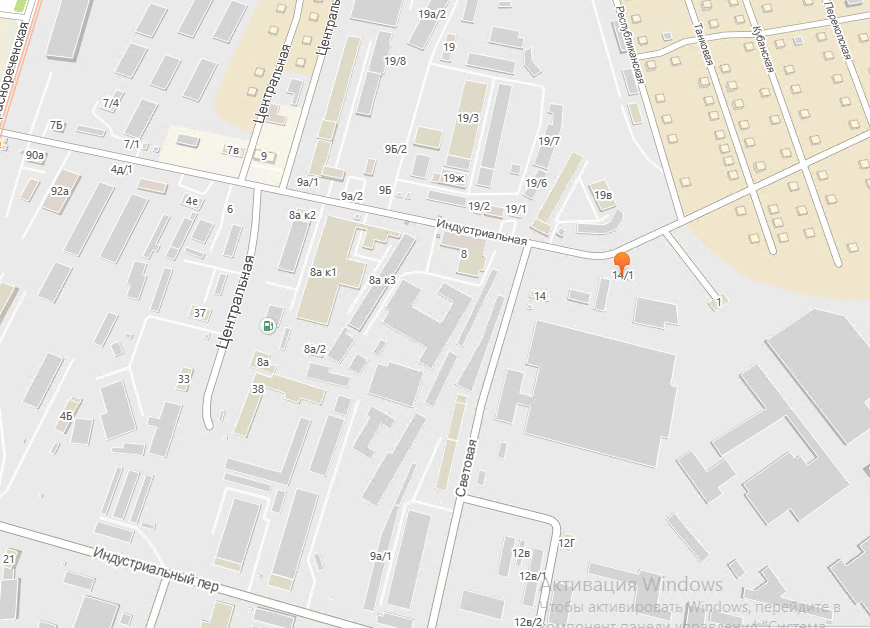 